KOMISE ROZHODČÍCHOFS BRNO – VENKOV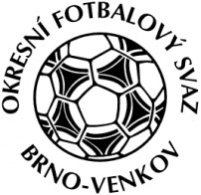 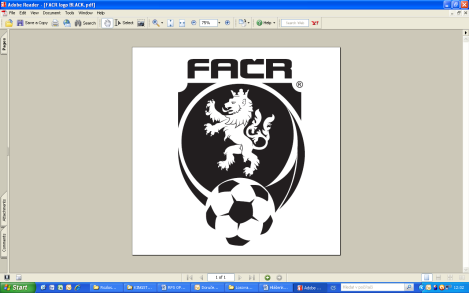 Vídeňská 9, 639 00 BrnoPředseda KR: Kundelius LadislavEmail komise rozhodčích: kr.ofsbo@seznam.czZÁPIS č. 9 z jednání KOMISE ROZHODČÍCH OFS BRNO-VENKOV                      konané dne 26. 4. 2018Přítomni: Ladislav Kundelius, Miloš Toman, Jan Oujezdský, Simon Vejtasa, Ivan Vostrejž, Jan VrbkaOmluveni: Místo konání: hala “Morenda“, Vídeňská 9 – Brno1. ÚvodJednání komise zahájil a řídil předseda KR Ladislav Kundelius. 2. Rozhodnutí a průběh jednání KR:KR provedla kontrolu došlé pošty: zápisy STK.KR schválila obsazení utkání rozhodčími v termínu 28. – 29. 4. 2018 a 5. – 6. 5. 2018 a 8. 5. 2018. KR opětovně vyzývá všechny zájemce o vykonávání funkci R fotbalu, aby se přihlásili na tel.: 602 773 621 nebo na e- mail: kr.ofsbo@seznam.cz.Na KR se dostavili tito R z důvodu napsání opravných testů: Bui, Havlát.Na KR se dostavil R Chorvát David z důvodu chybného popisu vyloučeného hráče v ZoU. R byla udělena pokuta ve výši 200 Kč za nedostatečné zdůvodnění vyloučení hráče. R byl KR poučen o správném vyplnění zápisu.Na KR se dostavil nový R Titz Martin, který byl po proškolení přidán na listinu R OFS Brno-venkov.KR upozorňuje na objížďku na trase Moutnice-Těšany.KR upozorňuje R, aby si včas vystavili v IS fakturu za každý uzavřený měsíc.KR oznamuje, že R, kteří budou navrženi na postup do soutěží JmKFS, absolvují fyzické testy FIFA v průběhu měsíce června. Přesný termín a místo bude včas upřesněno.KR bere na vědomí, že R Pšeja Samuel po písemné žádosti přerušil funkci R pro jarní část SR 2017/2018.4. PokutyKR udělila R pokuty dle sazebníku, jmenovitě: Flodr, Harásek, Harčárová, Hřib, Kozel, Kunický, Lopour, Moder, Nahodil, Pospíšil, Pšeja, Staněk Karel, Ščasná. Tomsa, Urbánek Pavel, Chorvát. Důvod a výše pokuty je uvedena v tabulce, která je vyvěšena na následujícím odkaze: http://www.fotbalbrno-venkov.cz/aktuality-rozhodci/ . Částku zašlete do 7. 5. 2018 na účet 107-338100287/0100. Jako variabilní symbol uveďte své ID FAČR  a do poznámky napište jméno a příjmení. V případě nezaplacení pokuty do uvedeného termínu bude R stažen z delegace.3. OstatníKR připomíná email pro veškerou komunikaci s komisí (včetně omluv):  kr.ofsbo@seznam.czPříští jednání KR se bude konat ve čtvrtek 10. 5. 2018 od 16:00 hodin, zasedací místnosti OFS Brno – venkov, hala “Morenda“, ul. Vídeňská 9, Brno Jednání KR skončilo v 19:00 hod.V Brně dne 26. 4. 2018 Zapsal:                                                                                                 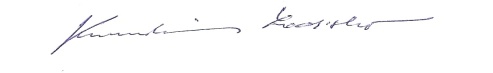          Jan Oujezdský		                                                               Ladislav Kundelius        člen KR OFS Brno-venkov           	                                             předseda KR OFS Brno-venkov